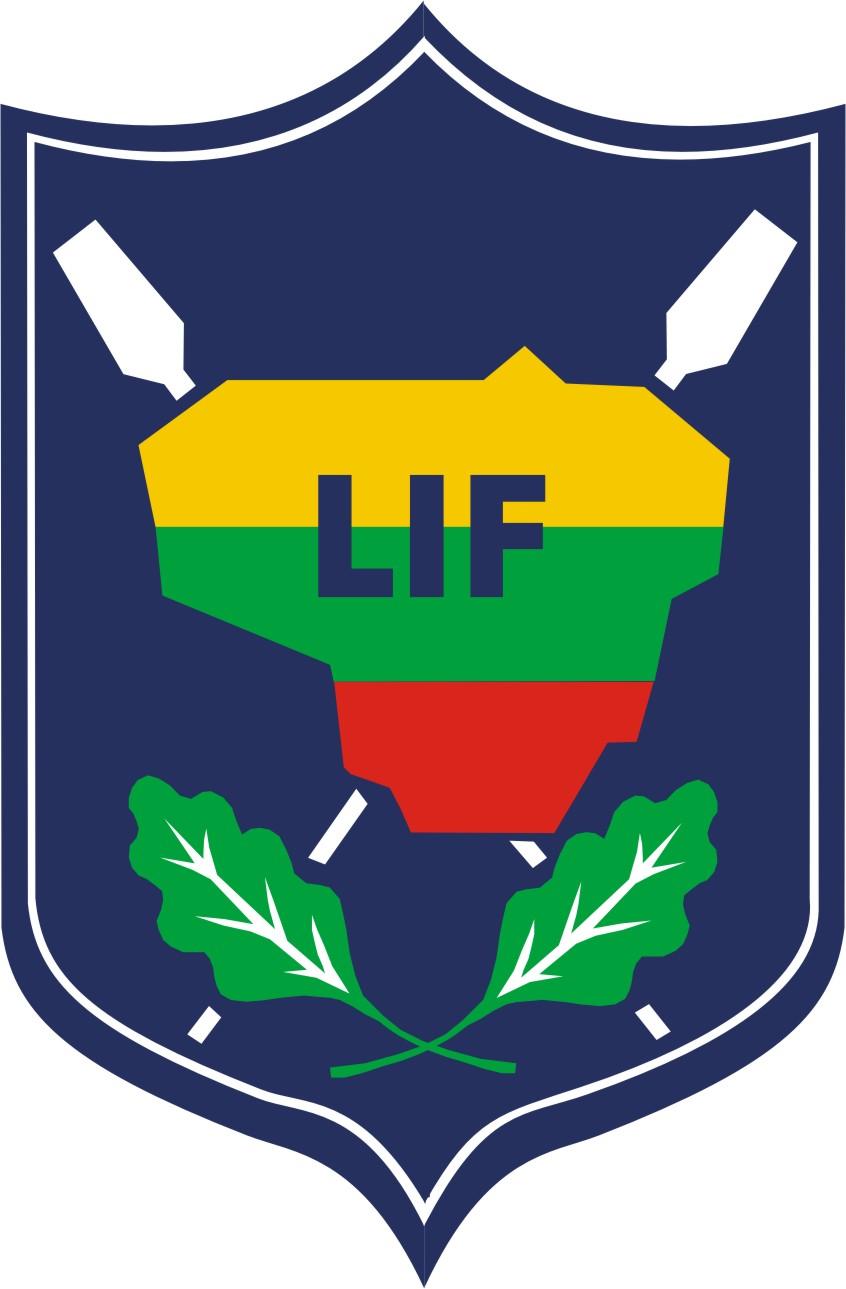 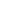 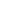 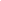 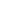  __________________________________________________________________________________________________Crew Change FormReason for Change:*Withdrawal		Change of		Medical 		Change in Seating		Spelling 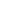 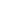 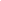 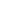 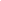 (Rule 47)		Rower(s)		Substitution		Position(s) of		(Rule 48)		(Rule 49)		Rower(s)Boat Class: 		      Club: ________________Signature: _________________________   Time: __________   Date: _________  August 2023Name (printed): _________________________________[IF MEDICAL SUBSTITUTION]Confirmed by WR Doctor (signature): __________________Time: ________ Date: _______ August 2023* ALL WITHDRAWALS FROM ONE BOAT CLASS ARE CONSIDERED WITHDRAWALS FROM THE REGATTAEntered CrewEntered CrewChanged CrewChanged CrewChanged CrewFamily (last) NameGiven (first) NameFamily (last) NameGiven (first) NameBirth dateb2345678c